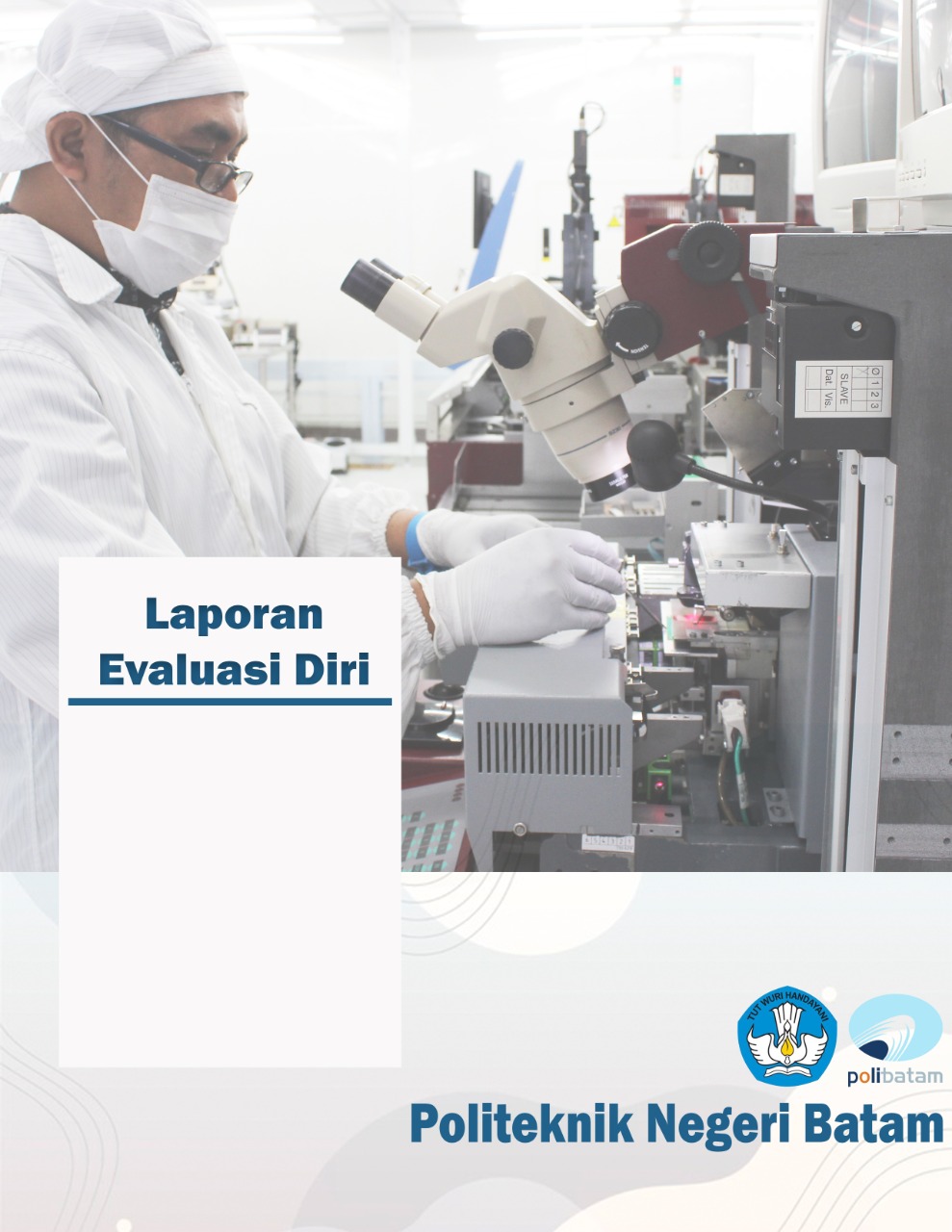 Perencanaan dan Penetapan Program dan Kegiatan[Berisi tentang perencanaan program yang terkait dengan pencapaian target mutu dan indikator kinerja utama PT]Pelaksanaan Program dan Kegiatan[Mengacu pada standar mutu dan/atau instrumen akreditasi serta realisasi target mutu.]Adapun ketentuan pengisian data pada subbab B:Tabel yang diblok hitam tidak perlu diisi, namun perlu dilakukan analisis data;Tabel dapat diisi di file excel yang tersedia sebagai lampiran;Pada file excel, Tabel PS dapat dicopy sheet-nya sebanyak jumlah PS;Sub-bab bertanda *) mengacu kepada tabel instrumen Akreditasi Perguruan Tinggi (APT), sedangkan yang tanpa tanda *) mengacu kepada tabel instrumen Akreditasi Program Studi (APS).Seleksi Mahasiswa BaruSeleksi Mahasiswa Baru Perguruan Tinggi*)[Tuliskan daya tampung, jumlah calon mahasiswa, jumlah mahasiswa baru dan jumlah mahasiswa aktif untuk setiap kelompok program (akademik, profesi dan vokasi) dalam 5 (lima) tahun terakhir dengan mengikuti format tabel berikut ini.]Tabel 1.1) Seleksi Mahasiswa Baru Perguruan TinggiCatatan:TS = Tahun akademik penuh terakhir saat pengisian borang.Cantumkan keterangan yang menunjukkan program utama yang diselenggarakan di perguruan tinggi. Program utama di perguruan tinggi pada umumnya adalah program sarjana pada perguruan tinggi akademik atau program diploma tiga dan program diploma empat/sarjana terapan pada perguruan tinggi vokasi.Seleksi Mahasiswa Baru Program Studi[Tuliskan data daya tampung, jumlah calon mahasiswa (pendaftar dan peserta yang lulus seleksi), jumlah mahasiswa baru (reguler dan transfer) dan jumlah mahasiswa aktif (reguler dan transfer) dalam 5 tahun terakhir di Program Studi dengan mengikuti format Tabel berikut ini.]Tabel 1.2.) Seleksi Mahasiswa Program Studi ....Keterangan: TS = Tahun akademik penuh terakhir saat pengajuan usulan akreditasi.Mahasiswa AsingMahasiswa Asing Perguruan Tinggi*)[Tuliskan jumlah mahasiswa asing di tiap program studi yang terdaftar dalam 3 (tiga) tahun terakhir dengan mengikuti format tabel berikut ini.]Tabel 2.) Mahasiswa AsingCatatan:Mahasiswa asing dapat terdaftar untuk mengikuti program secara penuh atau sebagian, misalnya mahasiswa yang mengikuti kegiatan pertukaran studi (student exchange), credit earning, atau kegiatan lain yang relevan.Mahasiswa Asing Program Studi[Tuliskan jumlah mahasiswa asing yang terdaftar di seluruh program studi dalam 3 tahun terakhir dengan mengikuti format Tabel 2.b berikut ini.]Tabel 2.2.) Mahasiswa Asing (Foreign Student)Keterangan: Mahasiswa asing dapat terdaftar untuk mengikuti program pendidikan secara penuh waktu (full-time) atau paruh waktu (part-time). Mahasiswa asing paruh waktu adalah mahasiswa yang terdaftar di Program Studi untuk mengikuti kegiatan pertukaran studi (student exchange), credit earning, atau kegiatan sejenis yang relevan.Indeks Prestasi Mahasiswa (IPK) *)[Tuliskan rata-rata Indeks Prestasi Kumulatif (IPK) lulusan untuk setiap program dalam 3 (tiga) tahun terakhir dengan mengikuti format tabel berikut ini. Data dilengkapi dengan jumlah program studi dan jumlah Lulusan untuk setiap program.]Tabel 4.) Indeks Prestasi Mahasiswa (IPK)Sertifikat Kompetensi/Profesi/Industri*)[Tuliskan jumlah lulusan dan jumlah lulusan yang mendapat sertifikat kompetensi/profesi/industri untuk setiap program studi dalam 3 (tiga) tahun terakhir dengan mengikuti format tabel berikut ini.]Tabel 5.) Sertifikat Kompetensi/Profesi/IndustriPrestasi Akademik/Non-akademik MahasiswaPrestasi Akademik Mahasiswa*)[Tuliskan prestasi akademik yang dicapai mahasiswa dalam 5 (lima) tahun terakhir dengan mengikuti format tabel berikut ini. Data dilengkapi dengan keterangan kegiatan prestasi yang diikuti (nama kegiatan, waktu, tingkat, dan prestasi yang dicapai).]Tabel 6.1) Prestasi Akademik MahasiswaCatatan :*) Beri tanda √ pada kolom yang sesuaiPrestasi Non – Akademik Mahasiswa*)[Tuliskan prestasi non-akademik yang dicapai mahasiswa dalam 5 (lima) tahun terakhir dengan mengikuti format tabel berikut ini. Data dilengkapi dengan keterangan kegiatan prestasi yang diikuti (nama kegiatan, waktu, tingkat, dan prestasi yang dicapai).]Tabel 6.2.) Prestasi Non – Akademik MahasiswaCatatan :*) Beri tanda √ pada kolom yang sesuaiEfektifitas dan Produktifitas PendidikanLama Studi Mahasiswa*)[Tuliskan rata-rata masa studi lulusan untuk setiap program dalam 3 (tiga) tahun terakhir dengan mengikuti format tabel berikut ini. Data dilengkapi dengan jumlah program studi dan jumlah lulusan untuk setiap program.]Tabel 7.1.) Lama Studi MahasiswaRasio kelulusan tepat waktu dan rasio keberhasilan studi pada program Sarjana/Sarjana Terapan*)[Tuliskan jumlah mahasiswa per angkatan per tahun mulai dari tahun pertama studi sampai dengan tahun terakhir sesuai batas masa studi, serta jumlah lulusan sampai dengan tahun terakhir sesuai batas masa studi untuk setiap program dengan mengikuti format tabel berikut ini.]Tabel 7.2.1) Rasio kelulusan tepat waktu dan rasio keberhasilan studi pada program Sarjana/Sarjana TerapanCatatan:*)	Tidak termasuk mahasiswa transfer	Huruf-huruf a1, b1, c1, d1, e1 dan f1 harus tetap tercantum pada tabel di atas.	TS = Tahun akademik penuh terakhir	TS-n = Tahun akademik n tahun sebelum TSTabel 7.2.2.) Rasio kelulusan tepat waktu dan rasio keberhasilan studi pada program Diploma TigaCatatan :*)	Tidak termasuk mahasiswa transferHuruf-huruf a2, b2, c2, d2, e2 dan f2 harus tetap tercantum pada tabel di atasTS = Tahun akademik penuh terakhirTS-n = Tahun akademik n tahun sebelum TSTabel 7.2.3.) Rasio kelulusan tepat waktu dan rasio keberhasilan studi pada program Profesi 1 tahunCatatan :*)	Tidak termasuk mahasiswa transferHuruf-huruf a31, b31, c31, d31, e31 dan f31 harus tetap tercantum pada tabel di atasTS = Tahun akademik penuh terakhirTS-n = Tahun akademik n tahun sebelum TSTabel 7.2.4.)  Rasio kelulusan tepat waktu dan rasio keberhasilan studi pada program Profesi 2 tahunCatatan :*)	Tidak termasuk mahasiswa transferHuruf-huruf a32, b32, c32, d32, e32 dan f32 harus tetap tercantum pada tabel di atasTS = Tahun akademik penuh terakhirTS-n = Tahun akademik n tahun sebelum TSTabel 7.2.5.)  Rasio kelulusan tepat waktu dan rasio keberhasilan studi pada program Sarjana/Sarjana TerapanCatatan :*)	Tidak termasuk mahasiswa transfer	Huruf-huruf a4, b4 c4, d4, e4 dan f4 harus tetap tercantum pada tabel di atas	TS = Tahun akademik penuh terakhir	TS-n = Tahun akademik n tahun sebelum TSTabel 7.2.6.)  Rasio kelulusan tepat waktu dan rasio keberhasilan studi pada program Diploma TigaCatatan :*)	Tidak termasuk mahasiswa transfer	Huruf-huruf a5, b5 c5, d5, e5 dan f5 harus tetap tercantum pada tabel di atas	TS = Tahun akademik penuh terakhir	TS-n = Tahun akademik n tahun sebelum TSDaya Saing Lulusan*)[Tuliskan jumlah lulusan dan jumlah lulusan yang memberikan jawaban pada kegiatan studi penelusuran lulusan dalam 3 (tiga) tahun, mulai TS-4 sampai dengan TS-2, dengan mengikuti format tabel berikut ini.]Tabel 8.)  Jumlah Lulusan dan Jumlah Lulusan yang memberikan JawabanCatatan :Pedoman pelaksanaan tracer study dapat mengacu kepada Surat Edaran Kemenristekdikti No.471/B/SE/VII/2017 tentang Pelaksanaan Tracer Study di Perguruan Tinggi.Cantumkan keterangan yang menunjukkan program utama yang diselenggarakan di perguruan tinggi. Program utama di perguruan tinggi pada umumnya adalah program sarajana pada perguruan tinggi akademik atau program diploma tiga dan program diploma empat/sarjana terapan pada perguruan tinggi vokasi.Daya saing lulusan dan kinerja lulusan akan dinilai hanya terhadap lulusan program utama.Waktu Tunggu Lulusan*)[Tuliskan rata-rata masa tunggu lulusan untuk mendapatkan pekerjaan pertama dalam 3 (tiga) tahun, mulai TS-4 sampai TS-2, dengan mengikuti format tabel berikut ini. Data diambil dari hasil studi penelurusan lulusan.]Tabel 8.1.) Waktu Tunggu LulusanKesesuaian Bidang Kerja Lulusan*)[Tuliskan persentase kesesuaian bidang kerja dalam 3 tahun, mulai TS-4 sampai dengan Ts-2, dengan mengikuti format tabel berikut ini. Data diambil dari hasil studi penelurusan lulusan.]Tabel 8.2) Kesesuaian Bidang Kerja LulusanKinerja Lulusan*)[Tuliskan jumlah lulusan dan jumlah lulusan yang dinilai oleh pengguna pada kegiatan studi
penelusuran lulusan dalam 3 tahun, mulai TS-4 sampai dengan TS-2, dengan mengikuti
format tabel berikut ini. Tabel digunakan sebagai referensi untuk penilaian butir 9.1)]Tabel 9.) Referensi untuk penilaian butir 9.1Catatan :Pedoman pelaksanaan tracer study dapat mengacu kepada Surat Edaran Kemenristekdikti No.471/B/SE/VII/2017 tentang Pelaksanaan Tracer Study di Perguruan Tinggi.Cantumkan keterangan yang menunjukkan program utama yang diselenggarakan di perguruan tinggi. Program utama di perguruan tinggi pada umumnya adalah program sarajana pada perguruan tinggi akademik atau program diploma tiga dan program diploma empat/sarjana terapan pada perguruan tinggi vokasi.Daya saing lulusan dan kinerja lulusan akan dinilai hanya terhadap lulusan program utamaKepuasan Pengguna Lulusan*)[Tuliskan hasil penilaian kepuasan pengguna lulusan berdasarkan aspek-aspek: 1) etika,
2) keahlian pada bidang ilmu (kompetensi utama), 3) kemampuan berbahasa asing, 4)
penggunaan teknologi informasi, 5) kemampuan berkomunikasi, 6) kerjasama dan 7)
pengembangan diri, dengan mengikuti format tabel berikut ini. Data diambil dari hasil studi
penelusuran lulusan.]Tabel 9.1.) Kepuasan Pengguna LulusanTempat Kerja Lulusan*)[Tuliskan tingkat/ukuran tempat kerja/berwirausaha lulusan dalam 3 tahun, mulai TS-4
sampai dengan TS-2, dengan mengikuti format tabel berikut ini. Data diambil dari hasil
studi penelusuran lulusan]Tabel 9.2) Tempat Kerja LulusanEvaluasi dan Analisis Kendala[Berisi tentang penjelasan data dalam bentuk grafik (terkait poin B di atas), akar permasalahan (kendala), dan analisis menggunakan metode SWOT dan/atau sejenisnya]Pengendalian[Berisi tentang strategi/tindak lanjut yang dilakukan untuk mengendalikan kendala-kendala yang terjadi ataupun mencegah kemungkinan risiko-risiko yang berpotensi terjadi]Peningkatan Rekomendasi[Berisi tentang upaya/inovasi yang akan dilakukan untuk meningkatkan strategi menjadi lebih efektif]Lampiran[Semua bukti kegiatan/pelaksanaan program dan/atau data lain yang terkait dilampirkan]Tahun AkademikDaya TampungJumlahCalon MahasiswaJumlahCalon MahasiswaJumlahCalon MahasiswaJumlahCalon MahasiswaJumlah Mahasiswa BaruJumlah Mahasiswa BaruJumlah Mahasiswa BaruJumlahMahasiswa AktifJumlahMahasiswa AktifJumlahMahasiswa AktifTahun AkademikDaya TampungPendaftarPendaftarLulus SeleksiLulus SeleksiRegulerTransferTransferRegulerTransferTransfer(1)(2)(3)(3)(4)(4)(5)(6)(6)(7)(8)(8)Program Doktor/Doktor Terapan/SubspesialisProgram Doktor/Doktor Terapan/SubspesialisProgram Doktor/Doktor Terapan/SubspesialisProgram Doktor/Doktor Terapan/SubspesialisProgram Doktor/Doktor Terapan/SubspesialisProgram Doktor/Doktor Terapan/SubspesialisProgram Doktor/Doktor Terapan/SubspesialisProgram Doktor/Doktor Terapan/SubspesialisProgram Doktor/Doktor Terapan/SubspesialisProgram Doktor/Doktor Terapan/SubspesialisProgram Doktor/Doktor Terapan/SubspesialisProgram Doktor/Doktor Terapan/SubspesialisTS-4TS-3TS-2TS-1TSNMR1 =NMT1 =NMT1 =JumlahJumlahNA1 =NA1 =NB1 =NB1 =NC1 =ND1 =ND1 =NM1 =NM1 =NM1 =Program Magister/Magister Terapan/SpesialisProgram Magister/Magister Terapan/SpesialisProgram Magister/Magister Terapan/SpesialisProgram Magister/Magister Terapan/SpesialisProgram Magister/Magister Terapan/SpesialisProgram Magister/Magister Terapan/SpesialisProgram Magister/Magister Terapan/SpesialisProgram Magister/Magister Terapan/SpesialisProgram Magister/Magister Terapan/SpesialisProgram Magister/Magister Terapan/SpesialisProgram Magister/Magister Terapan/SpesialisProgram Magister/Magister Terapan/SpesialisTS-4TS-3TS-2TS-1TSNMR2 =NMT2 =NMT2 =JumlahJumlahNA2 =NA2 =NB2 =NB2 =NC2 =ND2 =ND2 =NM2 =NM2 =NM2 =Program ProfesiProgram ProfesiProgram ProfesiProgram ProfesiProgram ProfesiProgram ProfesiProgram ProfesiProgram ProfesiProgram ProfesiProgram ProfesiProgram ProfesiProgram ProfesiTS-4TS-3TS-2TS-1TSNMR3 =NMR3 =NMT3 =JumlahJumlahJumlahNA3 =NA3 =NB3 =NC3 =ND3 =NM3 =NM3 =NM3 =Program Sarjana/Sarjana TerapanProgram Sarjana/Sarjana TerapanProgram Sarjana/Sarjana TerapanProgram Sarjana/Sarjana TerapanProgram Sarjana/Sarjana TerapanProgram Sarjana/Sarjana TerapanProgram Sarjana/Sarjana TerapanProgram Sarjana/Sarjana TerapanProgram Sarjana/Sarjana TerapanProgram Sarjana/Sarjana TerapanProgram Sarjana/Sarjana TerapanProgram Sarjana/Sarjana TerapanTS-4TS-3TS-2TS-1TSNMR4 =NMR4 =NMT4 =JumlahJumlahJumlahNA4 =NA4 =NB4 =NC4 =ND4 =NM4 =NM4 =NM4 =Program Diploma TigaProgram Diploma TigaProgram Diploma TigaProgram Diploma TigaProgram Diploma TigaProgram Diploma TigaProgram Diploma TigaProgram Diploma TigaProgram Diploma TigaProgram Diploma TigaProgram Diploma TigaProgram Diploma TigaTS-4TS-3TS-2TS-1TSNMR5 =NMR5 =NMT5 =JumlahJumlahJumlahNA5 =NA5 =NB5 =NC5 =ND5 =NM6 =NM6 =NM6 =Program Diploma DuaProgram Diploma DuaProgram Diploma DuaProgram Diploma DuaProgram Diploma DuaProgram Diploma DuaProgram Diploma DuaProgram Diploma DuaProgram Diploma DuaProgram Diploma DuaProgram Diploma DuaProgram Diploma DuaTS-4TS-3TS-2TS-1TSNMR6 =NMR6 =NMT6 =JumlahJumlahJumlahNA6 =NA6 =NB6 =NC6 =ND6 =NM6 =NM6 =NM6 =Program Diploma SatuProgram Diploma SatuProgram Diploma SatuProgram Diploma SatuProgram Diploma SatuProgram Diploma SatuProgram Diploma SatuProgram Diploma SatuProgram Diploma SatuProgram Diploma SatuProgram Diploma SatuProgram Diploma SatuTS-4TS-3TS-2TS-1TSNMR7 =NMR7 =NMT7 =JumlahJumlahJumlahNA7 =NA7 =NB7 =NC7 =ND7 =NM7 =NM7 =NM7 =TotalTotalTotalNA =NA =NB =NC =ND =NMR =NMR =NMT =TotalTotalTotalNA =NA =NB =NC =ND =NM =NM =NM =Tahun AkademikDaya TampungJumlahCalon Mahasiswa JumlahCalon Mahasiswa JumlahMahasiswa BaruJumlahMahasiswa BaruJumlah Mahasiswa AktifJumlah Mahasiswa AktifTahun AkademikDaya TampungPen-daftarLulus SeleksiRegulerTransferRegulerTransfer12345678TS-4TS-3TS-2TS-1TSNRTS =NTTS =JumlahJumlahNA =NB =NC =ND =NM = NRTS + NTTSNM = NRTS + NTTSNo.Program StudiTS-2TS-1TS(1)(2)(3)(4)(5)12...JumlahJumlahNo.Program StudiJumlah Mahasiswa AktifJumlah Mahasiswa AktifJumlah Mahasiswa AktifJumlah Mahasiswa Asing Penuh Waktu (Full-time)Jumlah Mahasiswa Asing Penuh Waktu (Full-time)Jumlah Mahasiswa Asing Penuh Waktu (Full-time)Jumlah Mahasiswa Asing Paruh Waktu (Part-time)Jumlah Mahasiswa Asing Paruh Waktu (Part-time)Jumlah Mahasiswa Asing Paruh Waktu (Part-time)No.Program StudiTS-2TS-1TSTS-2TS-1TSTS-2TS-1TS12345678910111...JumlahJumlahNo.Program PendidikanJumlah PSJumlah Lulusan padaJumlah Lulusan padaJumlah Lulusan padaRata-rata IPK Lulusan padaRata-rata IPK Lulusan padaRata-rata IPK Lulusan padaNo.Program PendidikanJumlah PSTS-2TS-1TSTS-2TS-1TS(1)(2)(3)(4)(5)(6)(7)(8)(9)1Doktor/ Doktor Terapan/Subspesialis2Magister/ Magister Terapan/ Spesialis3Profesi 1 Tahun3Profesi 2 Tahun4Sarjana/ Sarjana Terapan5Diploma Tiga6Diploma Dua7Diploma SatuTotalNo.Program StudiJumlah Lulusan padaJumlah Lulusan padaJumlah Lulusan padaJumlah Lulusan yang Mendapat Sertifikat Kompetensi/ Profesi/Industri padaJumlah Lulusan yang Mendapat Sertifikat Kompetensi/ Profesi/Industri padaJumlah Lulusan yang Mendapat Sertifikat Kompetensi/ Profesi/Industri padaNo.Program StudiTS-2TS-1TSTS-2TS-1TS(1)(2)(3)(4)(5)(6)(7)(8)123…TotalNo.Nama KegiatanWaktu PenyelenggaraanTingkat*)Tingkat*)Tingkat*)Prestasi yangDicapaiNo.Nama KegiatanWaktu PenyelenggaraanProvinsi/ WilayahNasionalInternasionalPrestasi yangDicapai(1)(2)(3)(4)(5)(6)(7)12NA1 =NB1 =NC1 =No.Nama KegiatanWaktu PenyelenggaraanTingkat*)Tingkat*)Tingkat*)Prestasi yangDicapaiNo.Nama KegiatanWaktu PenyelenggaraanProvinsi/ WilayahNasionalInternasionalPrestasi yangDicapai(1)(2)(3)(4)(5)(6)(7)12JumlahJumlahJumlahNA2 =NB2 =NC2 =No.Program PendidikanJumlah Lulusan padaJumlah Lulusan padaJumlah Lulusan padaRata-rata Masa Studi Lulusan padaRata-rata Masa Studi Lulusan padaRata-rata Masa Studi Lulusan padaNo.Program PendidikanTS-2TS-1TSTS-2TS-1TS(1)(2)(3)(4)(5)(6)(7)(8)1Doktor/ Doktor Terapan/ Subspesialis2Magister/ Magister Terapan/ Spesialis3a. Profesi 1 Tahun3b. Profesi 2 Tahun4Sarjana/ Sarjana Terapan5Diploma Tiga6Diploma Dua7Diploma SatuTahun MasukJumlah Mahasiswa per Angkatan pada Tahun*)Jumlah Mahasiswa per Angkatan pada Tahun*)Jumlah Mahasiswa per Angkatan pada Tahun*)Jumlah Mahasiswa per Angkatan pada Tahun*)Jumlah Mahasiswa per Angkatan pada Tahun*)Jumlah Mahasiswa per Angkatan pada Tahun*)Jumlah Mahasiswa per Angkatan pada Tahun*)Jumlah Lulusans.d. akhir TSTahun MasukawalTS-6awalTS-5awalTS-4awalTS-3awalTS-2awalTS-1AkhirTSJumlah Lulusans.d. akhir TS(1)(2)(3)(4)(5)(6)(7)(8)(9)TS-6a4 =b4 =c4 =TS-5TS-4TS-3d4 =e4 =f4 =TS-2TS-1TSTahun MasukJumlah Mahasiswa per Angkatan pada Tahun*)Jumlah Mahasiswa per Angkatan pada Tahun*)Jumlah Mahasiswa per Angkatan pada Tahun*)Jumlah Mahasiswa per Angkatan pada Tahun*)Jumlah Mahasiswa per Angkatan pada Tahun*)Jumlah Lulusans.d. akhir TSTahun MasukawalTS-4awalTS-3awalTS-2awalTS-1AkhirTSJumlah Lulusans.d. akhir TS(1)(2)(3)(4)(5)(6)(7)TS-4a5 =b5 =c5 =TS-3TS-2d5 =e5 =f5 =TS-1TSTahun MasukJumlah Mahasiswa per Angkatan pada Tahun*)Jumlah Mahasiswa per Angkatan pada Tahun*)Jumlah Mahasiswa per Angkatan pada Tahun*)Jumlah Lulusanpada akhir TSTahun MasukAwal TS-1Awal TSAkhir TS(1)(2)(3)(6)(7)TS-1a31 =b31 =c31 =TS-3d31 =e31 =f31 = Tahun MasukJumlah Mahasiswa per Angkatan pada Tahun*)Jumlah Mahasiswa per Angkatan pada Tahun*)Jumlah Mahasiswa per Angkatan pada Tahun*)Jumlah Lulusanpada akhir TSTahun MasukAwal TS-1Awal TSAkhir TS(1)(2)(3)(6)(7)TS-2a32 =b32 =c32 =TS-1d32 =e32 =f32 =TS-3Tahun MasukJumlah Mahasiswa per Angkatan pada Tahun*)Jumlah Mahasiswa per Angkatan pada Tahun*)Jumlah Mahasiswa per Angkatan pada Tahun*)Jumlah Mahasiswa per Angkatan pada Tahun*)Jumlah Mahasiswa per Angkatan pada Tahun*)Jumlah Mahasiswa per Angkatan pada Tahun*)Jumlah Mahasiswa per Angkatan pada Tahun*)Jumlah Lulusanpada akhir TSTahun MasukAwal TS-6Awal TS-5Awal TS-4Awal TS-3Awal TS-2Awal TS-1Akhir TSJumlah Lulusanpada akhir TS(1)(2)(3)(4)(5)(6)(7)(8)(9)TS-6a4 =b4 = c4 =TS-5TS-4TS-3d4 =e4 =f4 =TS-2TS-1TSTahun MasukJumlah Mahasiswa per Angkatan pada Tahun*)Jumlah Mahasiswa per Angkatan pada Tahun*)Jumlah Mahasiswa per Angkatan pada Tahun*)Jumlah Mahasiswa per Angkatan pada Tahun*)Jumlah Mahasiswa per Angkatan pada Tahun*)Jumlah Lulusanpada akhir TSTahun MasukAwal TS-4Awal TS-3Awal TS-2Awal TS-1Akhir TSJumlah Lulusanpada akhir TS(1)(2)(3)(4)(5)(6)(9)TS-6a5 =b5 =c5 =TS-5TS-4d5 =e5 =f5 =TS-3TS-2No.Program PendidikanJumlah LulusanJumlah LulusanJumlah LulusanJumlah Lulusan yangmemberikan JawabanJumlah Lulusan yangmemberikan JawabanJumlah Lulusan yangmemberikan JawabanNo.Program PendidikanTS-4TS-3TS-2TS-4TS-3TS-2(1)(2)(3)(4)(5)(6)(7)(8)1Doktor/ Doktor Terapan/Subspesialis2Magister/ Magister Terapan/Spesialis3Profesi4Sarjana/ Sarjana Terapan5Diploma Tiga6Diploma Dua7Diploma SatuNo.Program PendidikanRata-rata Masa TungguLulusanRata-rata Masa TungguLulusanRata-rata Masa TungguLulusanNo.Program PendidikanTS-4TS-3TS-2(1)(2)(3)(4)(5)1Doktor/ Doktor Terapan/ Subspesialis2Magister/ Magister Terapan/ Spesialis3Profesi4Sarjana/ Sarjana Terapan5Diploma Tiga6Diploma Dua7Diploma SatuNo.Program PendidikanRata-rata Masa TungguLulusanRata-rata Masa TungguLulusanRata-rata Masa TungguLulusanNo.Program PendidikanTS-4TS-3TS-2(1)(2)(3)(4)(5)1Doktor/ Doktor Terapan/ Subspesialis2Magister/ Magister Terapan/ Spesialis3Profesi4Sarjana/ Sarjana Terapan5Diploma Tiga6Diploma Dua7Diploma SatuNo.Program PendidikanJumlah LulusanJumlah LulusanJumlah LulusanJumlah Lulusan yang dinilai oleh PenggunaJumlah Lulusan yang dinilai oleh PenggunaJumlah Lulusan yang dinilai oleh PenggunaJumlah Lulusan yang dinilai oleh PenggunaNo.Program PendidikanTS-4TS-4TS-3TS-4TS-4TS-3(1)(2)(3)(4)(5)(6)(7)(8)1Doktor/ Doktor Terapan/ Subspesialis2Magister/ Magister Terapan/ Spesialis3Profesi4Sarjana/ Sarjana Terapan5Diploma Tiga6Diploma Dua7Diploma SatuNo.Aspek PenilaianHasil Penilaian (%)Hasil Penilaian (%)Hasil Penilaian (%)Hasil Penilaian (%)No.Aspek PenilaianSangat BaikBaikCukupKurang(1)(2)(3)(4)(5)(6)1Etika2Keahlian pada bidang ilmu (kompetensi utama)3Kemampuan berbahasa asing4Penggunaan teknologi informasi5Kemampuan berkomunikasi6Kerjasama7Pengembangan DiriNo.Program PendidikanJumlah Lulusan yang Telah Bekerja/ BerwirausahaTingkat/Ukuran Tempat Kerja/BerwirausahaTingkat/Ukuran Tempat Kerja/BerwirausahaTingkat/Ukuran Tempat Kerja/BerwirausahaNo.Program PendidikanJumlah Lulusan yang Telah Bekerja/ BerwirausahaLokal/Wilayah/ Berwirausaha tidak BerizinNasional/ Berwirausaha yang BerizinMultinasiona/ Internasional(1)(2)(3)(4)(5)(6)1Doktor/ Doktor Terapan/Subspesialis2Magister/ Magister Terapan/ Spesialis3Profesi4Sarjana/ Sarjana Terapan5Diploma Tiga6Diploma Dua7Diploma SatuBatam, Ketua/Kepala…………………………(…………………………………………)